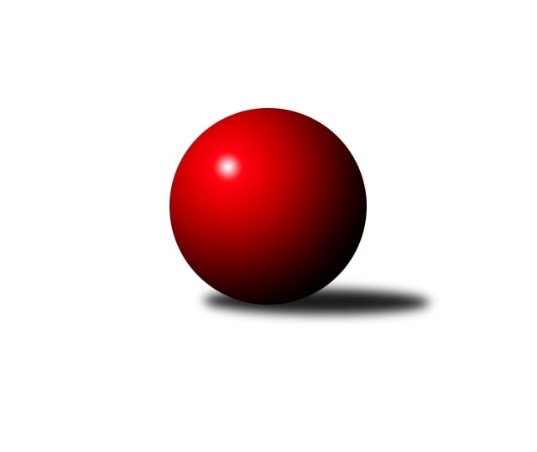 Č.6Ročník 2023/2024	7.6.2024 Zlínská krajská soutěž 2023/2024Statistika 6. kolaTabulka družstev:		družstvo	záp	výh	rem	proh	skore	sety	průměr	body	plné	dorážka	chyby	1.	TJ Sokol Luhačovice B	6	5	0	1	24.0 : 12.0 	(32.0 : 16.0)	1701	10	1188	513	26.8	2.	TJ Bojkovice Krons B	5	4	0	1	21.0 : 9.0 	(24.0 : 16.0)	1662	8	1174	488	34.6	3.	KK Camo Slavičín B	6	4	0	2	22.0 : 14.0 	(30.0 : 18.0)	1606	8	1131	475	47.7	4.	VKK Vsetín C	4	3	0	1	18.0 : 6.0 	(19.5 : 12.5)	1676	6	1175	501	37.8	5.	TJ Spartak Hluk	6	3	0	3	20.0 : 16.0 	(25.0 : 23.0)	1570	6	1123	447	45.8	6.	SC Bylnice B	6	3	0	3	18.0 : 18.0 	(22.0 : 26.0)	1622	6	1158	464	42.8	7.	TJ Chropyně	6	2	1	3	17.0 : 19.0 	(23.5 : 24.5)	1577	5	1139	438	45	8.	TJ Sokol Machová C	6	2	1	3	14.0 : 22.0 	(17.0 : 31.0)	1587	5	1128	458	44.5	9.	TJ Bojkovice Krons C	4	2	0	2	10.0 : 14.0 	(16.0 : 16.0)	1540	4	1104	436	47	10.	TJ Zubří B	5	2	0	3	13.0 : 17.0 	(19.5 : 20.5)	1619	4	1140	479	41.8	11.	KC Zlín D	6	1	0	5	11.0 : 25.0 	(19.0 : 29.0)	1475	2	1075	401	56.3	12.	TJ Zubří C	6	0	2	4	10.0 : 26.0 	(16.5 : 31.5)	1489	2	1058	431	47.3Tabulka doma:		družstvo	záp	výh	rem	proh	skore	sety	průměr	body	maximum	minimum	1.	KK Camo Slavičín B	4	4	0	0	19.0 : 5.0 	(24.0 : 8.0)	1700	8	1787	1605	2.	TJ Sokol Luhačovice B	4	4	0	0	18.0 : 6.0 	(23.0 : 9.0)	1761	8	1835	1680	3.	TJ Spartak Hluk	4	3	0	1	16.0 : 8.0 	(17.0 : 15.0)	1496	6	1549	1458	4.	VKK Vsetín C	2	2	0	0	11.0 : 1.0 	(13.0 : 3.0)	1645	4	1656	1634	5.	TJ Bojkovice Krons B	2	2	0	0	11.0 : 1.0 	(12.0 : 4.0)	1802	4	1812	1792	6.	TJ Sokol Machová C	3	2	0	1	10.0 : 8.0 	(11.0 : 13.0)	1585	4	1618	1547	7.	KC Zlín D	2	1	0	1	7.0 : 5.0 	(8.0 : 8.0)	1485	2	1503	1467	8.	TJ Zubří B	2	1	0	1	6.0 : 6.0 	(9.0 : 7.0)	1624	2	1628	1620	9.	TJ Chropyně	3	1	0	2	9.0 : 9.0 	(12.0 : 12.0)	1588	2	1620	1550	10.	SC Bylnice B	3	1	0	2	8.0 : 10.0 	(11.0 : 13.0)	1640	2	1700	1606	11.	TJ Zubří C	4	0	2	2	7.0 : 17.0 	(9.5 : 22.5)	1512	2	1537	1483	12.	TJ Bojkovice Krons C	0	0	0	0	0.0 : 0.0 	(0.0 : 0.0)	0	0	0	0Tabulka venku:		družstvo	záp	výh	rem	proh	skore	sety	průměr	body	maximum	minimum	1.	TJ Bojkovice Krons B	3	2	0	1	10.0 : 8.0 	(12.0 : 12.0)	1642	4	1713	1504	2.	SC Bylnice B	3	2	0	1	10.0 : 8.0 	(11.0 : 13.0)	1613	4	1693	1542	3.	TJ Bojkovice Krons C	4	2	0	2	10.0 : 14.0 	(16.0 : 16.0)	1540	4	1634	1411	4.	TJ Chropyně	3	1	1	1	8.0 : 10.0 	(11.5 : 12.5)	1574	3	1681	1517	5.	VKK Vsetín C	2	1	0	1	7.0 : 5.0 	(6.5 : 9.5)	1692	2	1695	1688	6.	TJ Sokol Luhačovice B	2	1	0	1	6.0 : 6.0 	(9.0 : 7.0)	1672	2	1743	1600	7.	TJ Zubří B	3	1	0	2	7.0 : 11.0 	(10.5 : 13.5)	1617	2	1725	1531	8.	TJ Sokol Machová C	3	0	1	2	4.0 : 14.0 	(6.0 : 18.0)	1587	1	1667	1514	9.	TJ Spartak Hluk	2	0	0	2	4.0 : 8.0 	(8.0 : 8.0)	1607	0	1646	1568	10.	TJ Zubří C	2	0	0	2	3.0 : 9.0 	(7.0 : 9.0)	1516	0	1579	1453	11.	KK Camo Slavičín B	2	0	0	2	3.0 : 9.0 	(6.0 : 10.0)	1560	0	1623	1496	12.	KC Zlín D	4	0	0	4	4.0 : 20.0 	(11.0 : 21.0)	1473	0	1552	1256Tabulka podzimní části:		družstvo	záp	výh	rem	proh	skore	sety	průměr	body	doma	venku	1.	TJ Sokol Luhačovice B	6	5	0	1	24.0 : 12.0 	(32.0 : 16.0)	1701	10 	4 	0 	0 	1 	0 	1	2.	TJ Bojkovice Krons B	5	4	0	1	21.0 : 9.0 	(24.0 : 16.0)	1662	8 	2 	0 	0 	2 	0 	1	3.	KK Camo Slavičín B	6	4	0	2	22.0 : 14.0 	(30.0 : 18.0)	1606	8 	4 	0 	0 	0 	0 	2	4.	VKK Vsetín C	4	3	0	1	18.0 : 6.0 	(19.5 : 12.5)	1676	6 	2 	0 	0 	1 	0 	1	5.	TJ Spartak Hluk	6	3	0	3	20.0 : 16.0 	(25.0 : 23.0)	1570	6 	3 	0 	1 	0 	0 	2	6.	SC Bylnice B	6	3	0	3	18.0 : 18.0 	(22.0 : 26.0)	1622	6 	1 	0 	2 	2 	0 	1	7.	TJ Chropyně	6	2	1	3	17.0 : 19.0 	(23.5 : 24.5)	1577	5 	1 	0 	2 	1 	1 	1	8.	TJ Sokol Machová C	6	2	1	3	14.0 : 22.0 	(17.0 : 31.0)	1587	5 	2 	0 	1 	0 	1 	2	9.	TJ Bojkovice Krons C	4	2	0	2	10.0 : 14.0 	(16.0 : 16.0)	1540	4 	0 	0 	0 	2 	0 	2	10.	TJ Zubří B	5	2	0	3	13.0 : 17.0 	(19.5 : 20.5)	1619	4 	1 	0 	1 	1 	0 	2	11.	KC Zlín D	6	1	0	5	11.0 : 25.0 	(19.0 : 29.0)	1475	2 	1 	0 	1 	0 	0 	4	12.	TJ Zubří C	6	0	2	4	10.0 : 26.0 	(16.5 : 31.5)	1489	2 	0 	2 	2 	0 	0 	2Tabulka jarní části:		družstvo	záp	výh	rem	proh	skore	sety	průměr	body	doma	venku	1.	TJ Spartak Hluk	0	0	0	0	0.0 : 0.0 	(0.0 : 0.0)	0	0 	0 	0 	0 	0 	0 	0 	2.	SC Bylnice B	0	0	0	0	0.0 : 0.0 	(0.0 : 0.0)	0	0 	0 	0 	0 	0 	0 	0 	3.	TJ Chropyně	0	0	0	0	0.0 : 0.0 	(0.0 : 0.0)	0	0 	0 	0 	0 	0 	0 	0 	4.	TJ Zubří B	0	0	0	0	0.0 : 0.0 	(0.0 : 0.0)	0	0 	0 	0 	0 	0 	0 	0 	5.	TJ Zubří C	0	0	0	0	0.0 : 0.0 	(0.0 : 0.0)	0	0 	0 	0 	0 	0 	0 	0 	6.	KC Zlín D	0	0	0	0	0.0 : 0.0 	(0.0 : 0.0)	0	0 	0 	0 	0 	0 	0 	0 	7.	TJ Sokol Machová C	0	0	0	0	0.0 : 0.0 	(0.0 : 0.0)	0	0 	0 	0 	0 	0 	0 	0 	8.	VKK Vsetín C	0	0	0	0	0.0 : 0.0 	(0.0 : 0.0)	0	0 	0 	0 	0 	0 	0 	0 	9.	KK Camo Slavičín B	0	0	0	0	0.0 : 0.0 	(0.0 : 0.0)	0	0 	0 	0 	0 	0 	0 	0 	10.	TJ Bojkovice Krons B	0	0	0	0	0.0 : 0.0 	(0.0 : 0.0)	0	0 	0 	0 	0 	0 	0 	0 	11.	TJ Bojkovice Krons C	0	0	0	0	0.0 : 0.0 	(0.0 : 0.0)	0	0 	0 	0 	0 	0 	0 	0 	12.	TJ Sokol Luhačovice B	0	0	0	0	0.0 : 0.0 	(0.0 : 0.0)	0	0 	0 	0 	0 	0 	0 	0 Zisk bodů pro družstvo:		jméno hráče	družstvo	body	zápasy	v %	dílčí body	sety	v %	1.	Josef Číž 	KK Camo Slavičín B 	6	/	6	(100%)	9	/	12	(75%)	2.	Ondřej Novák 	SC Bylnice B 	5	/	6	(83%)	10	/	12	(83%)	3.	Jakub Pavlištík 	TJ Sokol Machová C 	5	/	6	(83%)	8.5	/	12	(71%)	4.	Ondřej Kelíšek 	TJ Spartak Hluk 	4	/	4	(100%)	7	/	8	(88%)	5.	Jiří Pospíšil 	TJ Spartak Hluk 	4	/	4	(100%)	6	/	8	(75%)	6.	Dita Stratilová 	VKK Vsetín C 	4	/	4	(100%)	6	/	8	(75%)	7.	Václav Zeman 	TJ Zubří B 	4	/	4	(100%)	5	/	8	(63%)	8.	Martin Hradský 	TJ Bojkovice Krons B 	4	/	5	(80%)	8	/	10	(80%)	9.	Milan Podaný 	TJ Chropyně  	4	/	6	(67%)	6.5	/	12	(54%)	10.	Helena Konečná 	TJ Sokol Luhačovice B 	3	/	3	(100%)	5	/	6	(83%)	11.	Eva Hajdová 	VKK Vsetín C 	3	/	3	(100%)	4	/	6	(67%)	12.	Lumír Navrátil 	TJ Bojkovice Krons B 	3	/	3	(100%)	4	/	6	(67%)	13.	Ludmila Pančochová 	TJ Sokol Luhačovice B 	3	/	4	(75%)	7	/	8	(88%)	14.	Ladislav Strnad 	SC Bylnice B 	3	/	4	(75%)	5	/	8	(63%)	15.	Lenka Mikešová 	TJ Chropyně  	3	/	4	(75%)	5	/	8	(63%)	16.	Věra Skoumalová 	KC Zlín D 	3	/	5	(60%)	7	/	10	(70%)	17.	Miroslav Ševeček 	TJ Sokol Machová C 	3	/	6	(50%)	5	/	12	(42%)	18.	Michal Pecl 	SC Bylnice B 	3	/	6	(50%)	4	/	12	(33%)	19.	Lenka Menšíková 	TJ Bojkovice Krons B 	2	/	2	(100%)	4	/	4	(100%)	20.	Petra Gottwaldová 	VKK Vsetín C 	2	/	2	(100%)	3.5	/	4	(88%)	21.	Zdenka Svobodová 	TJ Sokol Luhačovice B 	2	/	2	(100%)	3	/	4	(75%)	22.	Adam Záhořák 	KC Zlín D 	2	/	2	(100%)	2	/	4	(50%)	23.	Vítězslav Svárovský 	KK Camo Slavičín B 	2	/	3	(67%)	5	/	6	(83%)	24.	Martin Adam 	TJ Zubří B 	2	/	3	(67%)	5	/	6	(83%)	25.	Monika Hubíková 	TJ Sokol Luhačovice B 	2	/	3	(67%)	5	/	6	(83%)	26.	Jakub Pavlica 	TJ Zubří C 	2	/	3	(67%)	4	/	6	(67%)	27.	Vladimír Beran 	TJ Chropyně  	2	/	3	(67%)	3	/	6	(50%)	28.	Petr Bařinka 	TJ Bojkovice Krons B 	2	/	3	(67%)	3	/	6	(50%)	29.	Jaroslav Sojka 	TJ Bojkovice Krons C 	2	/	4	(50%)	5	/	8	(63%)	30.	Jakub Havrlant 	KK Camo Slavičín B 	2	/	4	(50%)	5	/	8	(63%)	31.	Petr Foltýn 	VKK Vsetín C 	2	/	4	(50%)	4	/	8	(50%)	32.	Václav Vlček 	TJ Sokol Machová C 	2	/	4	(50%)	2.5	/	8	(31%)	33.	Andrea Katriňáková 	TJ Sokol Luhačovice B 	2	/	5	(40%)	6	/	10	(60%)	34.	Zdeněk Kočíř 	TJ Spartak Hluk 	2	/	5	(40%)	5	/	10	(50%)	35.	Marek Diviš 	TJ Zubří C 	2	/	5	(40%)	5	/	10	(50%)	36.	Miroslav Míšek 	TJ Chropyně  	1	/	1	(100%)	2	/	2	(100%)	37.	Anna Nožičková 	TJ Spartak Hluk 	1	/	1	(100%)	2	/	2	(100%)	38.	Jaroslav Adam 	TJ Zubří B 	1	/	1	(100%)	2	/	2	(100%)	39.	Rostislav Studeník 	KK Camo Slavičín B 	1	/	1	(100%)	2	/	2	(100%)	40.	Rudolf Fojtík 	KK Camo Slavičín B 	1	/	1	(100%)	2	/	2	(100%)	41.	Radek Hajda 	VKK Vsetín C 	1	/	1	(100%)	2	/	2	(100%)	42.	Vendula Vrzalová 	KC Zlín D 	1	/	1	(100%)	2	/	2	(100%)	43.	Zdeněk Kafka 	TJ Bojkovice Krons B 	1	/	1	(100%)	1	/	2	(50%)	44.	Klára Cyprová 	TJ Sokol Luhačovice B 	1	/	1	(100%)	1	/	2	(50%)	45.	Jaroslav Kramár 	TJ Bojkovice Krons C 	1	/	2	(50%)	3	/	4	(75%)	46.	Roman Prachař 	TJ Spartak Hluk 	1	/	2	(50%)	2	/	4	(50%)	47.	Michal Kuchařík 	TJ Chropyně  	1	/	2	(50%)	2	/	4	(50%)	48.	Jan Křižka 	TJ Bojkovice Krons C 	1	/	2	(50%)	2	/	4	(50%)	49.	Jaroslav Pavlát 	TJ Zubří B 	1	/	2	(50%)	1	/	4	(25%)	50.	Jan Lahuta 	TJ Bojkovice Krons C 	1	/	2	(50%)	1	/	4	(25%)	51.	Jozef Kundrata 	TJ Bojkovice Krons C 	1	/	3	(33%)	4	/	6	(67%)	52.	Petr Hanousek 	KK Camo Slavičín B 	1	/	3	(33%)	3	/	6	(50%)	53.	Tomáš Indra 	TJ Spartak Hluk 	1	/	3	(33%)	2	/	6	(33%)	54.	Antonín Strnad 	SC Bylnice B 	1	/	3	(33%)	1	/	6	(17%)	55.	Richard Mikeš 	TJ Chropyně  	1	/	3	(33%)	1	/	6	(17%)	56.	Martin Zvonek 	KK Camo Slavičín B 	1	/	4	(25%)	4	/	8	(50%)	57.	Vlastimil Lahuta 	TJ Bojkovice Krons B 	1	/	4	(25%)	3	/	8	(38%)	58.	Tomáš Hanáček 	KC Zlín D 	1	/	4	(25%)	2	/	8	(25%)	59.	Patrik Zepřálka 	TJ Zubří C 	1	/	4	(25%)	2	/	8	(25%)	60.	Marek Křesťan 	TJ Zubří C 	1	/	4	(25%)	2	/	8	(25%)	61.	Karel Skoumal 	KC Zlín D 	1	/	4	(25%)	2	/	8	(25%)	62.	Miroslav Nožička 	TJ Spartak Hluk 	1	/	4	(25%)	1	/	8	(13%)	63.	Petr Pavlíček 	TJ Zubří B 	1	/	5	(20%)	5	/	10	(50%)	64.	Jaroslav Krejčíř 	TJ Chropyně  	1	/	5	(20%)	4	/	10	(40%)	65.	Matěj Čunek 	KC Zlín D 	1	/	5	(20%)	3	/	10	(30%)	66.	Vladimíra Strnková 	SC Bylnice B 	0	/	1	(0%)	1	/	2	(50%)	67.	Petr Vrzalík 	KC Zlín D 	0	/	1	(0%)	1	/	2	(50%)	68.	Lubomír Krupa 	TJ Zubří C 	0	/	1	(0%)	0.5	/	2	(25%)	69.	Pavel Brázdil 	TJ Sokol Machová C 	0	/	1	(0%)	0	/	2	(0%)	70.	Tomáš Galuška 	TJ Spartak Hluk 	0	/	1	(0%)	0	/	2	(0%)	71.	Antonín Matula 	TJ Zubří C 	0	/	1	(0%)	0	/	2	(0%)	72.	Josef Gazdík 	TJ Bojkovice Krons C 	0	/	1	(0%)	0	/	2	(0%)	73.	Tomáš Černý 	TJ Zubří B 	0	/	1	(0%)	0	/	2	(0%)	74.	Hana Hrančíková 	TJ Sokol Machová C 	0	/	1	(0%)	0	/	2	(0%)	75.	Miroslav Šopík 	TJ Bojkovice Krons C 	0	/	2	(0%)	1	/	4	(25%)	76.	Patrik Lacina 	TJ Zubří C 	0	/	2	(0%)	1	/	4	(25%)	77.	Josef Zbranek 	TJ Zubří C 	0	/	2	(0%)	1	/	4	(25%)	78.	Jana Šopíková 	TJ Bojkovice Krons B 	0	/	2	(0%)	1	/	4	(25%)	79.	Hana Polišenská 	KC Zlín D 	0	/	2	(0%)	0	/	4	(0%)	80.	Jana Dvořáková 	TJ Sokol Machová C 	0	/	2	(0%)	0	/	4	(0%)	81.	Martin Orság 	VKK Vsetín C 	0	/	2	(0%)	0	/	4	(0%)	82.	Ivana Bartošová 	KK Camo Slavičín B 	0	/	2	(0%)	0	/	4	(0%)	83.	Hana Krajíčková 	TJ Sokol Luhačovice B 	0	/	3	(0%)	2	/	6	(33%)	84.	Vladimír Adámek 	TJ Zubří B 	0	/	4	(0%)	1.5	/	8	(19%)	85.	Luděk Novák 	SC Bylnice B 	0	/	4	(0%)	1	/	8	(13%)	86.	Gabriela Benková 	TJ Sokol Machová C 	0	/	4	(0%)	1	/	8	(13%)Průměry na kuželnách:		kuželna	průměr	plné	dorážka	chyby	výkon na hráče	1.	TJ Sokol Luhačovice, 1-4	1706	1171	534	30.5	(426.7)	2.	TJ Bojkovice Krons, 1-2	1685	1192	492	39.3	(421.4)	3.	KK Slavičín, 1-2	1644	1169	475	45.9	(411.2)	4.	TJ Zbrojovka Vsetín, 1-4	1613	1150	463	44.0	(403.4)	5.	TJ Sokol Machová, 1-2	1590	1111	479	43.0	(397.6)	6.	Chropyně, 1-2	1579	1131	448	41.8	(394.9)	7.	TJ Gumárny Zubří, 1-2	1576	1120	455	46.1	(394.0)	8.	KC Zlín, 1-4	1495	1097	398	52.8	(373.8)	9.	TJ Spartak Hluk, 1-2	1461	1049	411	50.0	(365.3)Nejlepší výkony na kuželnách:TJ Sokol Luhačovice, 1-4TJ Sokol Luhačovice B	1835	6. kolo	Monika Hubíková 	TJ Sokol Luhačovice B	485	6. koloTJ Sokol Luhačovice B	1773	4. kolo	Andrea Katriňáková 	TJ Sokol Luhačovice B	466	2. koloTJ Sokol Luhačovice B	1754	2. kolo	Václav Zeman 	TJ Zubří B	462	4. koloTJ Zubří B	1725	4. kolo	Jaroslav Pavlát 	TJ Zubří B	462	4. koloVKK Vsetín C	1695	2. kolo	Helena Konečná 	TJ Sokol Luhačovice B	462	4. koloTJ Sokol Luhačovice B	1680	5. kolo	Andrea Katriňáková 	TJ Sokol Luhačovice B	458	6. koloTJ Spartak Hluk	1646	5. kolo	Helena Konečná 	TJ Sokol Luhačovice B	455	6. koloTJ Bojkovice Krons C	1546	6. kolo	Zdenka Svobodová 	TJ Sokol Luhačovice B	453	4. kolo		. kolo	Dita Stratilová 	VKK Vsetín C	451	2. kolo		. kolo	Eva Hajdová 	VKK Vsetín C	448	2. koloTJ Bojkovice Krons, 1-2TJ Bojkovice Krons B	1812	3. kolo	Martin Hradský 	TJ Bojkovice Krons B	486	3. koloTJ Bojkovice Krons B	1792	1. kolo	Jaroslav Krejčíř 	TJ Chropyně 	480	4. koloTJ Sokol Luhačovice B	1743	3. kolo	Lumír Navrátil 	TJ Bojkovice Krons B	475	3. koloVKK Vsetín C	1725	5. kolo	Lumír Navrátil 	TJ Bojkovice Krons B	471	6. koloTJ Bojkovice Krons B	1721	6. kolo	Hana Krajíčková 	TJ Sokol Luhačovice B	465	3. koloTJ Bojkovice Krons C	1715	5. kolo	Martin Hradský 	TJ Bojkovice Krons B	462	1. koloTJ Bojkovice Krons B	1713	5. kolo	Lenka Menšíková 	TJ Bojkovice Krons B	456	1. koloSC Bylnice B	1700	5. kolo	Dita Stratilová 	VKK Vsetín C	456	5. koloTJ Chropyně 	1681	4. kolo	Martin Hradský 	TJ Bojkovice Krons B	454	5. koloTJ Bojkovice Krons C	1679	2. kolo	Ondřej Novák 	SC Bylnice B	452	5. koloKK Slavičín, 1-2KK Camo Slavičín B	1787	5. kolo	Josef Číž 	KK Camo Slavičín B	478	2. koloKK Camo Slavičín B	1712	2. kolo	Martin Hradský 	TJ Bojkovice Krons B	462	2. koloTJ Bojkovice Krons B	1710	2. kolo	Josef Číž 	KK Camo Slavičín B	458	5. koloKK Camo Slavičín B	1696	6. kolo	Rostislav Studeník 	KK Camo Slavičín B	457	5. koloKK Camo Slavičín B	1605	4. kolo	Lumír Navrátil 	TJ Bojkovice Krons B	456	2. koloTJ Sokol Machová C	1580	5. kolo	Josef Číž 	KK Camo Slavičín B	446	6. koloKC Zlín D	1552	4. kolo	Jakub Pavlištík 	TJ Sokol Machová C	443	5. koloTJ Chropyně 	1517	6. kolo	Petr Hanousek 	KK Camo Slavičín B	443	4. kolo		. kolo	Jakub Havrlant 	KK Camo Slavičín B	437	5. kolo		. kolo	Petr Hanousek 	KK Camo Slavičín B	435	5. koloTJ Zbrojovka Vsetín, 1-4VKK Vsetín C	1656	1. kolo	Josef Číž 	KK Camo Slavičín B	458	1. koloVKK Vsetín C	1634	3. kolo	Eva Hajdová 	VKK Vsetín C	444	1. koloKK Camo Slavičín B	1623	1. kolo	Petra Gottwaldová 	VKK Vsetín C	439	3. koloSC Bylnice B	1542	3. kolo	Dita Stratilová 	VKK Vsetín C	431	1. kolo		. kolo	Ondřej Novák 	SC Bylnice B	423	3. kolo		. kolo	Petr Foltýn 	VKK Vsetín C	421	1. kolo		. kolo	Dita Stratilová 	VKK Vsetín C	418	3. kolo		. kolo	Petr Foltýn 	VKK Vsetín C	412	3. kolo		. kolo	Martin Zvonek 	KK Camo Slavičín B	398	1. kolo		. kolo	Luděk Novák 	SC Bylnice B	397	3. koloTJ Sokol Machová, 1-2VKK Vsetín C	1688	4. kolo	Dita Stratilová 	VKK Vsetín C	461	4. koloTJ Sokol Machová C	1618	4. kolo	Václav Zeman 	TJ Zubří B	447	6. koloTJ Sokol Machová C	1591	2. kolo	Jakub Pavlištík 	TJ Sokol Machová C	439	2. koloTJ Spartak Hluk	1568	2. kolo	Miroslav Ševeček 	TJ Sokol Machová C	429	2. koloTJ Sokol Machová C	1547	6. kolo	Jakub Pavlištík 	TJ Sokol Machová C	428	4. koloTJ Zubří B	1531	6. kolo	Zdeněk Kočíř 	TJ Spartak Hluk	425	2. kolo		. kolo	Petra Gottwaldová 	VKK Vsetín C	417	4. kolo		. kolo	Václav Vlček 	TJ Sokol Machová C	416	6. kolo		. kolo	Petr Foltýn 	VKK Vsetín C	407	4. kolo		. kolo	Miroslav Ševeček 	TJ Sokol Machová C	405	4. koloChropyně, 1-2TJ Chropyně 	1620	5. kolo	Milan Podaný 	TJ Chropyně 	419	5. koloTJ Zubří B	1596	3. kolo	Martin Adam 	TJ Zubří B	419	3. koloTJ Chropyně 	1593	3. kolo	Milan Podaný 	TJ Chropyně 	418	1. koloTJ Bojkovice Krons C	1569	1. kolo	Jaroslav Sojka 	TJ Bojkovice Krons C	410	1. koloTJ Chropyně 	1550	1. kolo	Lenka Mikešová 	TJ Chropyně 	409	5. koloKC Zlín D	1549	5. kolo	Václav Zeman 	TJ Zubří B	407	3. kolo		. kolo	Věra Skoumalová 	KC Zlín D	406	5. kolo		. kolo	Lenka Mikešová 	TJ Chropyně 	406	3. kolo		. kolo	Jaroslav Krejčíř 	TJ Chropyně 	402	5. kolo		. kolo	Jaroslav Krejčíř 	TJ Chropyně 	400	3. koloTJ Gumárny Zubří, 1-2SC Bylnice B	1693	6. kolo	Ondřej Novák 	SC Bylnice B	479	6. koloSC Bylnice B	1676	1. kolo	Jaroslav Kramár 	TJ Bojkovice Krons C	471	4. koloTJ Bojkovice Krons C	1634	4. kolo	Ondřej Novák 	SC Bylnice B	462	1. koloTJ Zubří B	1628	1. kolo	Michal Pecl 	SC Bylnice B	444	1. koloTJ Zubří B	1620	5. kolo	Martin Adam 	TJ Zubří B	439	5. koloTJ Zubří C	1579	5. kolo	Ladislav Strnad 	SC Bylnice B	437	1. koloTJ Zubří C	1537	2. kolo	Michal Pecl 	SC Bylnice B	436	6. koloTJ Chropyně 	1524	2. kolo	Petr Pavlíček 	TJ Zubří B	434	1. koloTJ Zubří C	1522	3. kolo	Václav Zeman 	TJ Zubří B	432	5. koloTJ Sokol Machová C	1514	3. kolo	Ladislav Strnad 	SC Bylnice B	424	6. koloKC Zlín, 1-4TJ Sokol Luhačovice B	1600	1. kolo	Ludmila Pančochová 	TJ Sokol Luhačovice B	453	1. koloKC Zlín D	1503	3. kolo	Adam Záhořák 	KC Zlín D	412	1. koloKC Zlín D	1467	1. kolo	Věra Skoumalová 	KC Zlín D	400	3. koloTJ Bojkovice Krons C	1411	3. kolo	Helena Konečná 	TJ Sokol Luhačovice B	397	1. kolo		. kolo	Andrea Katriňáková 	TJ Sokol Luhačovice B	394	1. kolo		. kolo	Matěj Čunek 	KC Zlín D	385	3. kolo		. kolo	Adam Záhořák 	KC Zlín D	382	3. kolo		. kolo	Jaroslav Sojka 	TJ Bojkovice Krons C	372	3. kolo		. kolo	Matěj Čunek 	KC Zlín D	367	1. kolo		. kolo	Jan Křižka 	TJ Bojkovice Krons C	359	3. koloTJ Spartak Hluk, 1-2TJ Spartak Hluk	1549	3. kolo	Martin Hradský 	TJ Bojkovice Krons B	417	4. koloTJ Bojkovice Krons B	1504	4. kolo	Ondřej Kelíšek 	TJ Spartak Hluk	411	3. koloKK Camo Slavičín B	1496	3. kolo	Ondřej Kelíšek 	TJ Spartak Hluk	408	1. koloTJ Spartak Hluk	1495	1. kolo	Josef Číž 	KK Camo Slavičín B	406	3. koloTJ Spartak Hluk	1480	4. kolo	Zdeněk Kočíř 	TJ Spartak Hluk	403	4. koloTJ Spartak Hluk	1458	6. kolo	Jiří Pospíšil 	TJ Spartak Hluk	402	1. koloTJ Zubří C	1453	1. kolo	Zdeněk Kočíř 	TJ Spartak Hluk	398	6. koloKC Zlín D	1256	6. kolo	Marek Diviš 	TJ Zubří C	396	1. kolo		. kolo	Zdeněk Kočíř 	TJ Spartak Hluk	388	3. kolo		. kolo	Jana Šopíková 	TJ Bojkovice Krons B	386	4. koloČetnost výsledků:	6.0 : 0.0	6x	5.0 : 1.0	9x	4.0 : 2.0	8x	3.0 : 3.0	2x	2.0 : 4.0	5x	1.0 : 5.0	5x	0.0 : 6.0	1x